Supplementary Fig. 3. Comparison-adjusted funnel plot.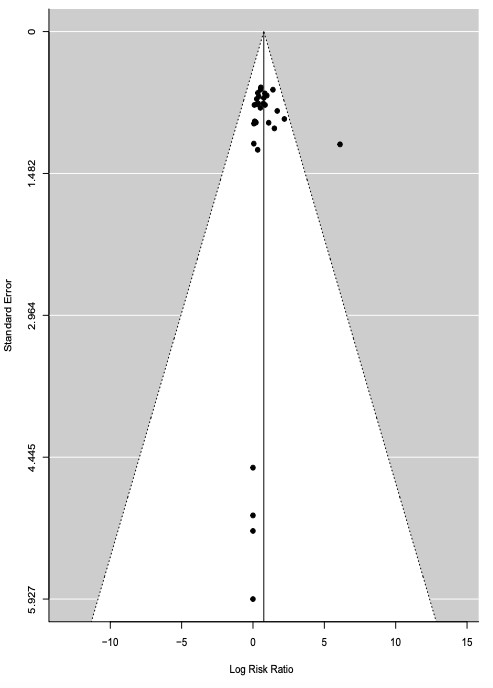 